Pracovní list – SlovesaNajdi slovesa, podtrhni je červenou vlnovkou a nadepiš číslo 5:Každý něco dělá. Maminka vaří oběd. Tatínek sází brambory. Petr jezdí na kole. Děti skáčou přes švihadlo. Alena hází míčem. Milan čte novou knížku. Babička žehlí prádlo. Alík vrtí ocasem. 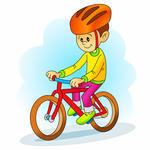 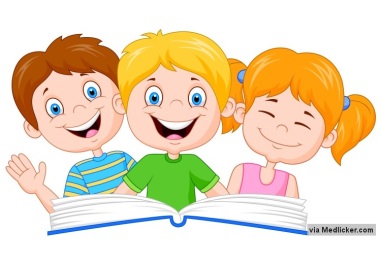 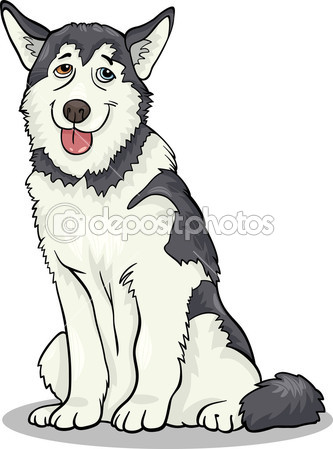 Napiš, co dělají sedmikrásky.Sedmikrásky………………………………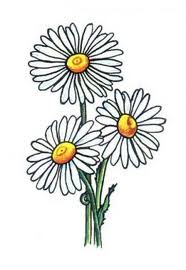 Ke každému podstatnému jménu vymysli vhodná slovesa:Maminka………………………………………………….Učitel…………………………………………………….Kohout…………………………………………………..Šperk……………………………………………………Kočka……………………………………………………Vítr………………………………………………………Co dělá Ema ráda? Napiš a obrázky vybarvi.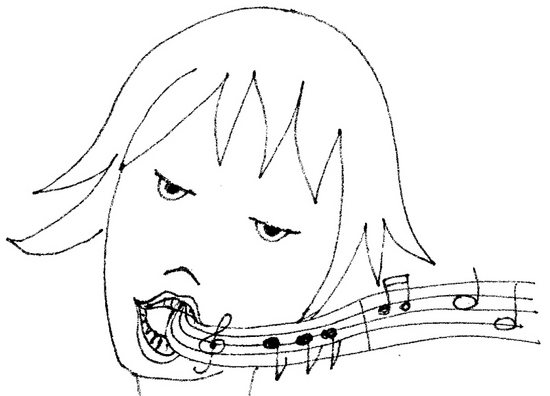 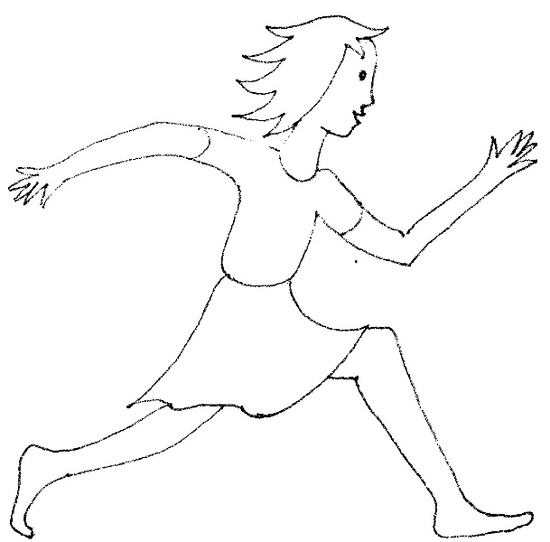 Ema ráda …………………………………………………….. a ……………………………………………………………….. . Domácí úkolVyber vhodné sloveso a podtrhni ho červenou vlnovkou a nadepiš číslo 5:Podívej, za okny (padá, prší, hřmí) sníh! Ovoce (se skládá ze, chce, obsahuje) spoustu vitamínů. Vlak (dorazil, vyjel, dojel) z nádraží přesně. Martinka (píše, maluje, počítá) obrázek pastelkami. Školní autobusy (nesou, letí, vozí) ráno děti do školy. Naše štěně (pije, jí, mlaská) vodu z misky. 